 1- заседание  5-созыва      КАРАР                                                                        		     РЕШЕНИЕ   30 сентябрь 2020 й.                              №10            	            30 сентября 2020годаОб избрании состава Комиссии по соблюдению Регламента Совета, статусу и этике депутата Совета сельского поселения Усть-Табасский сельсовет муниципального района Аскинский район Республики Башкортостан  В соответствии со статьями 12 и 18 Регламента Совета сельского поселения Усть-Табасский сельсовет муниципального района Аскинский  район Республики Башкортостан, Совет сельского поселения Усть-Табасский сельсовет муниципального района Аскинский район Республики Башкортостан  р е ш и л:1. Сформировать Комиссию  по соблюдению Регламента Совета, статусу и этике депутата в количестве 3-х депутатов.2. Избрать в состав Комиссии по соблюдению Регламента Совета, статусу и этике депутата следующих депутатов:Насибуллина С.И. - избирательный округ №1;Фаершина Г.Я. - избирательный округ №2;Ганиева Р.Р. - избирательный округ №5.Главасельского поселения Усть-Табасский сельсоветмуниципального района Аскинский  районРеспублики Башкортостан                                                                                                                         Л.Р.ЗихинаБАШҠОРТОСТАН РЕСПУБЛИКАҺЫАСҠЫН  РАЙОНЫМУНИЦИПАЛЬ РАЙОНЫНЫҢТАБАҪКЫ−ТАМАҠАУЫЛ СОВЕТЫАУЫЛ  БИЛӘМӘҺЕ СОВЕТЫ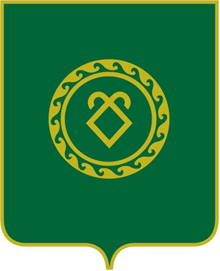 СОВЕТСЕЛЬСКОГО ПОСЕЛЕНИЯУСТЬ-ТАБАССКИЙ СЕЛЬСОВЕТМУНИЦИПАЛЬНОГО РАЙОНААСКИНСКИЙ РАЙОНРЕСПУБЛИКИ  БАШКОРТОСТАН